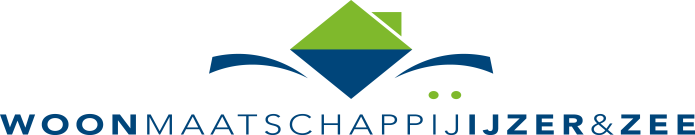 Brugse Steenweg  2, 8630 Veurne
058/31 22 40
info@ijzerenzee.be Inschrijvingsformulier voor een sociale koopwoning of sociale kavelMet dit formulier vraagt u een sociale koopwoning of sociale kavel aan. U vult dit formulier in en tekent op de laatste pagina. 
1. Vul uw persoonlijke gegevens in2. Komen uw kinderen bij u wonen? Kruis aan:  	 ja (vul de tabel hieronder in)	       	                   	 nee (ga naar vraag 3)		3. Zijn er andere personen die mee in de woning gaan wonen? Kruis aan:	 ja (vul de tabel hieronder in)				 nee (ga naar vraag 4)4. Eigendom Woonmaatschappij IJzer & Zee onderzoekt of u een woning of bouwgrond heeft en welke rechten (volle eigendom, vruchtgebruik, …) u hierop heeft. Dit geldt voor u en de gezinsleden die bij u komen wonen. 4.1. Voldoet u aan al de volgende voorwaarden?U en uw gezinsleden:hebben geen woning of bouwgrond in België of in het buitenland volledig of gedeeltelijk in volle eigendom, vruchtgebruik, erfpacht of opstal hebben geen woning of bouwgrond in België of in het buitenland die u of een gezinslid volledig of gedeeltelijk in vruchtgebruik gafhebben geen woning of bouwgrond in België of in het buitenland die u, een gezinslid of een andere persoon volledig of gedeeltelijk in erfpacht of opstal gafzijn geen zaakvoerder, bestuurder of aandeelhouder van een vennootschap waarin u of een gezinslid een zakelijk recht (volle eigendom, vruchtgebruik, erfpacht, opstal) op een woning of bouwgrond inbracht. Kruis aan:	 ja (ga naar vraag 5)		 nee (ga naar vraag 4.2)4.2. Voldoet u aan één van de volgende uitzonderingen? ja – kruis hieronder de uitzondering aan die van toepassing is:	 U heeft uw woning of bouwgrond samen met een van de volgende personen volledig in volle eigendom, vruchtgebruik, erfpacht of opstal: uw echtgenoot of ex-echtgenoot, de persoon met wie u wettelijk samenwoont of samenwoonde, uw feitelijke partner of ex-partner. Deze persoon koopt de sociale koopwoning of kavel niet mee. Deze persoon zal de woning ook niet mee bewonen.	 U gaf uw woning of bouwgrond samen met een van de volgende personen volledig in vruchtgebruik, erfpacht of opstal: uw echtgenoot of ex-echtgenoot, de persoon met wie u wettelijk samenwoont of samenwoonde, uw feitelijke partner of ex-partner. Deze persoon koopt de sociale koopwoning of kavel niet mee. Deze persoon zal de woning ook niet mee bewonen.	 Via schenking of erfenis kreeg u of uw gezinslid de woning of bouwgrond gedeeltelijk in volle eigendom, vruchtgebruik, erfpacht of opstal.	 Via schenking of erfenis kreeg u of uw gezinslid een aandeel van de woning of bouwgrond waarop een recht van erfpacht op opstal is gegeven. Uw woning of de woning van uw gezinslid is overbewoond of onbewoonbaar verklaard of geadviseerd. De woning heeft een geïndexeerd kadastraal inkomen van minder dan 2.000 euro. Uw woning of de woning van uw gezinslid ligt in een ruimtelijke bestemmingszone waar wonen niet mag. De woning heeft een geïndexeerd kadastraal inkomen van minder dan 2.000 euro. nee. U voldoet niet aan de eigendomsvoorwaarde en kunt u daarom niet inschrijven. Twijfelt u of u aan de voorwaarde voldoet? Neem dan contact op met [vul in: naam SHM].5. Keuze van uw sociale koopwoning of sociale kavelU vindt hieronder de registers van Woonmaatschappij IJzer & Zee waarin u zich kunt inschrijven. U kunt zich in verschillende registers inschrijven. Per register betaalt u 50 euro aan Woonmaatschappij IJzer & Zee, op rekeningnummer BE76 7755 1991 7795, met de mededeling “inschrijving wachtlijst”(*) gronden eventueel beschikbaar in de toekomst.Extra informatie: U wilt een woning aangepast aan uw handicap of de handicap van een gezinslid. U heeft interesse om een garage te kopen.6. Welke documenten moet u meenemen?Woonmaatschappij IJzer & Zee heeft een aantal papieren van u nodig. Zo kunnen wij uw inschrijving in orde brengen. De kolom met Ok? vullen wij voor u in. 7. Voldoet u aan de toelatingscriteria?Woonmaatschappij IJzer & Zee controleert of u voldoet aan de eigendoms- en inkomensvoorwaarden. Minstens om de twee jaar controleert Woonmaatschappij IJzer & Zee uw inkomen en dat van uw gezinsleden. Is er een sociale koopwoning of sociale kavel voor u, dan controleert Woonmaatschappij IJzer & Zee opnieuw of u aan de eigendoms- en inkomensvoorwaarden voldoet. 8. Waar en wanneer kunt u zich inschrijven? U kunt naar het kantoor of één van de loketten van Woonmaatschappij IJzer & Zee komen voor uw inschrijving. E-mail: info@ijzerenzee.beUw persoonlijke gegevens Persoonlijke gegevens van uw echtgenoot/partnerNaam: ..........................................................................Voornaam: ..........................................................................Geboortedatum:..........................................................................Rijksregisternummer: _ _ . _ _._ _ - _ _ _._ _Heeft u een handicap?  □ ja 
                                          □ nee  Naam: ...........................................................................Voornaam: ..........................................................................Geboortedatum:..........................................................................Rijksregisternummer: _ _ . _ _._ _ - _ _ _._ _Heeft u een handicap?  □ ja 
                                          □ nee  Huidig adres:.......................................................................... ..........................................................................Telefoonnummer of gsm-nummer:..........................................................................E-mailadres: ..........................................................................Huidig adres:.......................................................................... ..........................................................................Telefoonnummer of gsm-nummer:..........................................................................E-mailadres: ..........................................................................KIND 1 Voornaam en naam: .............................................................................................................................................KIND 1 Voornaam en naam: .............................................................................................................................................Geboortedatum……………………………….Rijksregisternummer_ _ . _ _._ _ - _ _ _._ _Heeft het kind een handicap?ja / neeIs het kind bij u gedomicilieerd of verblijft het regelmatig bij u?ja / neeKIND 2Voornaam en naam: .............................................................................................................................................KIND 2Voornaam en naam: .............................................................................................................................................Geboortedatum……………………………….Rijksregisternummer_ _ . _ _._ _ - _ _ _._ _Heeft het kind een handicap?ja / neeIs het kind bij u gedomicilieerd of verblijft het regelmatig bij u?ja / neeKIND 3Voornaam en naam: .............................................................................................................................................KIND 3Voornaam en naam: .............................................................................................................................................Geboortedatum……………………………….Rijksregisternummer_ _ . _ _._ _ - _ _ _._ _Heeft het kind een handicap?ja / neeIs het kind bij u gedomicilieerd of verblijft het regelmatig bij u?ja / neeKIND 4Voornaam en naam: .............................................................................................................................................KIND 4Voornaam en naam: .............................................................................................................................................Geboortedatum……………………………….Rijksregisternummer_ _ . _ _._ _ - _ _ _._ _Heeft het kind een handicap?ja / neeIs het kind bij u gedomicilieerd of verblijft het regelmatig bij u?ja / neePERSOON 1 Voornaam en naam: .............................................................................................................................................PERSOON 1 Voornaam en naam: .............................................................................................................................................Geboortedatum……………………………………………………………………Rijksregisternummer_ _ . _ _._ _ - _ _ _._ _Heeft de persoon een handicap?ja / neeWat is uw verwantschap?(uw moeder/vader, uw grootouder, uw kleinkind, …)......................................................................PERSOON 2Voornaam en naam: .............................................................................................................................................PERSOON 2Voornaam en naam: .............................................................................................................................................Geboortedatum……………………………………………………………………Rijksregisternummer_ _ . _ _._ _ - _ _ _._ _Heeft de persoon een handicap?ja / neeWat is uw verwantschap?(uw moeder/vader, uw grootouder, uw kleinkind, …)......................................................................PERSOON 3Voornaam en naam: .............................................................................................................................................PERSOON 3Voornaam en naam: .............................................................................................................................................Geboortedatum……………………………………………………………………Rijksregisternummer_ _ . _ _._ _ - _ _ _._ _Heeft de persoon een handicap?ja / neeWat is uw verwantschap?(uw moeder/vader, uw grootouder, uw kleinkind, …)......................................................................Registers woningen Grond beschikbaar voor projectrealisatiesVoorkeur aankruisenAlveringemjaBeverenneenGyverinkhoveneenHoogstade neenIzenbergeneenLeiseleneenOerenneenSint-RijkersneenStaveleneenDe PanneneenAdinkerkejaDiksmuidejaBeerstneenEsenneenKaaskerkejaKeiemneenRegisters woningen Grond beschikbaar voor projectrealisatiesVoorkeur aankruisenLampernisseneenLekeneenNieuwkapelleneenOostkerkeneenOudekapelleneenPervijzejaSint-JacobskapelleneenStuivekenskerkeneenVladsloneenWoumenjaHouthulstneenJonkershovejaKlerkenjaMerkemneenKoekelarejaBovekerkeneenZandeneen KoksijdeneenOostduinkerkeneenWulpenjaKortemarkneenHandzamejaZarrenjaWerkenneenLo-ReningeneenLojaNoordschoteneenPollinkhoveneenReningeneenMiddelkerkeneenLeffingeneenLombardsijdejaMannekesvereneenRegisters woningen Grond beschikbaar voor projectrealisatiesVoorkeur aankruisenSchoreneenSint-Pieters-KapelleneenSlypeneenWestendeneenWilskerkeneenNieuwpoortjaRamskapelleneenSint-JorisneenVeurnejaAvekapelleneenBeauvoordeneenBooitshoekeneenBulskampjaDe MoerenneenEggewaartskapelleneenHoutemjaSteenkerkeneenZoutenaaieneenRegisters appartementenGrond beschikbaar voor projectrealisatiesVoorkeur aankruisenAlveringemneenDe PannejaDiksmuidejaHouthulstneenKoekelareneenKoksijdeneenKortemarkneenLo-ReningeneenMiddelkerkeneenNieuwpoortneenVeurnejaRegisters sociale kavelsGrond beschikbaar voor projectrealisatiesVoorkeur aankruisenAlveringemneenDe PanneneenDiksmuideneenHouthulstneenKoekelareneenKoksijdeneenKortemarkneenLo-ReningeneenMiddelkerkeneenNieuwpoortneenVeurneneenWelke papieren neemt u altijd mee?Waar kunt u deze informatie krijgen of vinden?Ok?Informatie over uw identiteit en de identiteit van uw gezinsleden Neem de identiteitskaarten of vreemdelingenkaarten van alle gezinsleden mee.Klopt onderstaande situatie voor u?Zo ja, breng dan deze papieren mee.Ok?Uw kind(eren) is niet bij u gedomicilieerd, maar verblijft regelmatig bij u. Dit kan zijn: een schriftelijke verklaring over de bezoekregeling of omgangsregeling, ondertekend door beide ouderseen vonnis van de echtscheidingeen uitspraak van de vrederechter of rechter in kort gedingU heeft in uw gezin een persoon met een handicap. Attest mutualiteit dat een handicap van minimaal 66% constateert. Het attest van de FOD Sociale Zekerheid vragen wij zelf op. Dat moet u niet meebrengen. U of uw gezinslid kreeg een woning of bouwgrond volledig of gedeeltelijk in blote eigendom (bijvoorbeeld via een erfenis of schenking). U of uw gezinslid gaf zelf geen vruchtgebruik op deze woning of bouwgrond.Een bewijs dat u de woning of bouwgrond in blote eigendom kreeg (bijvoorbeeld via een erfenis of schenking). Dit kan bijvoorbeeld via een akte van de notaris zijn. U of uw gezinslid valt onder een van de uitzonderingen vermeld onder vraag 4.2 en kreeg een woning of een bouwgrond via een schenking en erfenis.Een bewijs van deze schenking of erfenis. Dit kan bijvoorbeeld een akte van de notaris zijn.U of uw gezinslid valt onder een van de uitzonderingen vermeld onder vraag 4.2 en heeft een woning die:onbewoonbaar of overbewoond is verklaard of geadviseerdof in een zone ligt waar wonen niet mag.Dit kan zijn:  besluit tot onbewoonbaarheidsverklaring technisch verslag afgeleverd door de wooninspecteurU verklaart officieel dat u de volledige en juiste informatie van de gezinssamenstelling doorgeeft aan Woonmaatschappij IJzer & ZeeU bezorgt veranderingen van uw adres of gezinssamenstelling, binnen de maand, altijd per brief of per e-mail aan Woonmaatschappij IJzer & ZeeOm uw inschrijving te controleren, vraagt Woonmaatschappij IJzer & Zee persoonlijke en andere informatie bij de bevoegde diensten. We gebruiken deze informatie om uw klantendossier volledig te maken. Meer informatie vindt u op https://www.ijzerenzee.be/Startpagina/Info/PrivacyDatum:  ……………………………………… Handtekening aanvrager                                            Handtekening echtgenoot of partner………………………………………                          …….……………………………………… DagKantoor Veurne - Brugse Steenweg 2Loket Diksmuide - Vismarkt 6AMaandag15.00 uur - 17.00 uur Dinsdag9.00 uur - 12.00 uurWoensdag9.00 uur - 12.00 uurDonderdag9.00 uur - 12.00 uur17.00 uur - 19.00 uurVrijdag